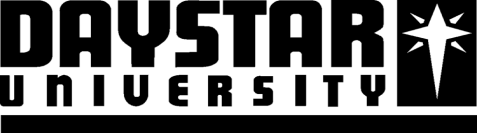 SCHOOL OF ARTS AND HUMANITIESDEPARTMENT OF EDUCATIONUNIVERSITY EXAMINATIONEDU 214A: SOCIOLOGY OF EDUCATION AND CONTEMPORARY ISSUESAUGUST SEMESTER, 2017TIME 2 HOURSINSTRUCTIONS: Answer questions one and any other two.(a) Discuss the contributions of Durkheim towards the development of sociology of education                                                                                                       (10 Marks).	(b) Explain four obstacles in achieving equality of educational opportunity	(8 Marks).           (c) Appraise the implications of conflict theory to education                        (4 Marks).          (d) Show how teacher’s expectations influence student’s academic performance and behavior                                                                                                    (8 Marks)2.  (a)   Discuss the implication of social stratification on allocation of educational resources  in  Kenyan education system.                                                                               (12Marks)                                                                                  (b)  Citing relevant examples, explain the influence of social class on school academic performance in Kenya                                                                                        (8 Marks)3. (a)  Discuss the major differences between indigenous and western types of education (12Marks).    (b)  Show how you can stem out the culture of violence among students as a class room teacher.                                                                                                            (8 Marks).4. (a) Examine the factors that influence the education of girls and boys in Kenyan communities                                                                                                                                  (10 Marks).   (b) Discuss the determinants of interaction dynamics between teachers and students (10 Marks)                                                      5. (a) Citing relevant examples, explain how gender parity in education can be achieved (8Marks).                                                                               (b)  Describe how symbolic interaction theory affects student’s attitude towards learning                                                                                                                                  (12 Marks).